EK 8: Bitirme Tasarım Projesi Savunma Sınavı Tutanağı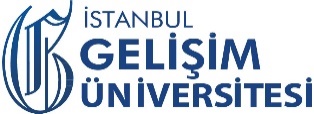 İSTANBUL GELİŞİM ÜNİVERSİTESİMÜHENDİSLİK VE MİMARLIK FAKÜLTESİENDÜSTRİ MÜHENDİSLİĞİ BÖLÜMÜBİTİRME TASARIM PROJESİ SAVUNMA SINAVI TUTANAĞIEK 8Öğrencinin Adı Soyadı	: Öğrenci No			: Öğretim Yılı                          :  ……-……                                              Tarih :..../..../202..Danışman                             :ENDÜSTRİ MÜHENDİSLİĞİ BÖLÜM BAŞKANLIĞINAYukarıda kimlik bilgileri yazılı öğrencinin Bitirme Tasarım Projesi sınavı ve değerlendirmesi …./...../…… Tarihinde tamamlanmıştır. Öğrencinin Bitirme Tasarım Projesi çalışması hakkında Jüri üyeleri tarafından oybirliği / oyçokluğu ile aşağıdaki karar alınmıştır.        …………………………..         ……….. ……………                  …………………….                 Jüri Üyesi (Danışman)             Jüri Üyesi                                       Jüri Üyesi                 Kabul                           Düzeltme                       Ret          NOTU: …../…..Oy çokluğu durumunda karşı oy kullananın gerekçesi::…………………………………………………………………………………………………………………………………..……………………………………………………………………………………………………………………………………………………………………………………………………………………………………………………………………………………………………Düzeltme verilmesi durumunda : 1. Adı geçen öğrencinin Tez Savunma Sınavı ../../202.  tarihinde yapılacaktır.2. Tez savunması ../../202. tarihinde yapılmış ve oybirliği /oyçokluğu ile Kabul / Ret    edilmiştir.Tez  adı değişikliği yapılması durumunda : Tez adının…………………………………………………………………………………………….. ………………………………………………………………………….................………………….. şeklinde değiştirilmesi uygundur.               ………….                                 …………..                                             ……………     Jüri Üyesi (Danışman)                      Jüri Üyesi	                                 Jüri ÜyesiÖğrencinin Adı Soyadı	: Öğrenci No			: Öğretim Yılı                          :  ……-……                                              Tarih :..../..../202..Danışman                             :ENDÜSTRİ MÜHENDİSLİĞİ BÖLÜM BAŞKANLIĞINAYukarıda kimlik bilgileri yazılı öğrencinin Bitirme Tasarım Projesi sınavı ve değerlendirmesi …./...../…… Tarihinde tamamlanmıştır. Öğrencinin Bitirme Tasarım Projesi çalışması hakkında Jüri üyeleri tarafından oybirliği / oyçokluğu ile aşağıdaki karar alınmıştır.        …………………………..         ……….. ……………                  …………………….                 Jüri Üyesi (Danışman)             Jüri Üyesi                                       Jüri Üyesi                 Kabul                           Düzeltme                       Ret          NOTU: …../…..Oy çokluğu durumunda karşı oy kullananın gerekçesi::…………………………………………………………………………………………………………………………………..……………………………………………………………………………………………………………………………………………………………………………………………………………………………………………………………………………………………………Düzeltme verilmesi durumunda : 1. Adı geçen öğrencinin Tez Savunma Sınavı ../../202.  tarihinde yapılacaktır.2. Tez savunması ../../202. tarihinde yapılmış ve oybirliği /oyçokluğu ile Kabul / Ret    edilmiştir.Tez  adı değişikliği yapılması durumunda : Tez adının…………………………………………………………………………………………….. ………………………………………………………………………….................………………….. şeklinde değiştirilmesi uygundur.               ………….                                 …………..                                             ……………     Jüri Üyesi (Danışman)                      Jüri Üyesi	                                 Jüri ÜyesiÖğrencinin Adı Soyadı	: Öğrenci No			: Öğretim Yılı                          :  ……-……                                              Tarih :..../..../202..Danışman                             :ENDÜSTRİ MÜHENDİSLİĞİ BÖLÜM BAŞKANLIĞINAYukarıda kimlik bilgileri yazılı öğrencinin Bitirme Tasarım Projesi sınavı ve değerlendirmesi …./...../…… Tarihinde tamamlanmıştır. Öğrencinin Bitirme Tasarım Projesi çalışması hakkında Jüri üyeleri tarafından oybirliği / oyçokluğu ile aşağıdaki karar alınmıştır.        …………………………..         ……….. ……………                  …………………….                 Jüri Üyesi (Danışman)             Jüri Üyesi                                       Jüri Üyesi                 Kabul                           Düzeltme                       Ret          NOTU: …../…..Oy çokluğu durumunda karşı oy kullananın gerekçesi::…………………………………………………………………………………………………………………………………..……………………………………………………………………………………………………………………………………………………………………………………………………………………………………………………………………………………………………Düzeltme verilmesi durumunda : 1. Adı geçen öğrencinin Tez Savunma Sınavı ../../202.  tarihinde yapılacaktır.2. Tez savunması ../../202. tarihinde yapılmış ve oybirliği /oyçokluğu ile Kabul / Ret    edilmiştir.Tez  adı değişikliği yapılması durumunda : Tez adının…………………………………………………………………………………………….. ………………………………………………………………………….................………………….. şeklinde değiştirilmesi uygundur.               ………….                                 …………..                                             ……………     Jüri Üyesi (Danışman)                      Jüri Üyesi	                                 Jüri ÜyesiONAYLAYANProf. Dr. Tarık ÇAKAREndüstri Mühendisliği Bölüm BaşkanıONAYLAYANProf. Dr. Tarık ÇAKAREndüstri Mühendisliği Bölüm BaşkanıONAYLAYANProf. Dr. Tarık ÇAKAREndüstri Mühendisliği Bölüm Başkanı